                        Solicitud de Libro de Familia                            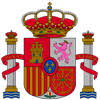 	ERREGISTRO ZIBILA                                                                                                                                                                                                                                                                                                                                                             REGISTRO CIVILPor la presente, los titulares solicitamos un libro de familia.                                                                                                                                               DE        31860 IRURTZUNPor:   	          Nacimiento               Matrimonio                Divorcio                     Perdida del originalAl Ilmo. Sr. /Sra. Encargado del Registro civil de IrurtzunIrurtzun, a….… de…………………de  20…                                                                                          Firmas:Teléfono de contacto para cualquier aclaración:Domicilio:Fecha de la boda:       Día:                  Mes:                                  Año:                         Lugar:Fecha de la boda:       Día:                  Mes:                                  Año:                         Lugar:Fecha de la boda:       Día:                  Mes:                                  Año:                         Lugar:Fecha de la boda:       Día:                  Mes:                                  Año:                         Lugar:Fecha de la boda:       Día:                  Mes:                                  Año:                         Lugar:Fecha de la boda:       Día:                  Mes:                                  Año:                         Lugar:Fecha de la boda:       Día:                  Mes:                                  Año:                         Lugar:Fecha de la boda:       Día:                  Mes:                                  Año:                         Lugar:Fecha de la boda:       Día:                  Mes:                                  Año:                         Lugar:Fecha de la boda:       Día:                  Mes:                                  Año:                         Lugar:Datos del 1er cónyuge:Datos del 1er cónyuge:Datos del 1er cónyuge:Datos del 1er cónyuge:Datos del 1er cónyuge:Datos del 1er cónyuge:Datos del 1er cónyuge:Datos del 1er cónyuge:Datos del 1er cónyuge:Datos del 1er cónyuge:Datos del 1er cónyuge:Apellidos:Nombre:D.N.I: Lugar de nacimiento:Lugar de nacimiento:Fecha de nacimiento:Provincia de nacimiento:Provincia de nacimiento:Datos del 2do cónyuge:Datos del 2do cónyuge:Datos del 2do cónyuge:Datos del 2do cónyuge:Datos del 2do cónyuge:Datos del 2do cónyuge:Datos del 2do cónyuge:Datos del 2do cónyuge:Datos del 2do cónyuge:Datos del 2do cónyuge:Datos del 2do cónyuge:Apellidos:Nombre:D.N.I: Lugar de nacimiento:Lugar de nacimiento:Fecha de nacimiento:Provincia de nacimiento:Provincia de nacimiento:Datos de los hijos:Datos de los hijos:Datos de los hijos:Datos de los hijos:Datos de los hijos:Datos de los hijos:Datos de los hijos:Datos de los hijos:Datos de los hijos:Datos de los hijos:Datos de los hijos:Primer apellidoPrimer apellidoSegundo apellidoSegundo apellidoNombreNombreFecha de nacimientoFecha de nacimientoLugar de nacimientoLugar de nacimientoLugar de nacimiento